Table des matières				PageINFORMATION GÉNÉRALEListes annexées au Bulletin d'exploitation de l'UIT: Note du TSB		3Approbation de Recommandations UIT-T		4Attribution de codes de zone/réseau sémaphore (SANC): Note du TSB		4Plan d’identification international pour les réseaux publics et les abonnements		5Service téléphonique:Ghana (National Communications Authority, Accra)		6Iran (Communications Regulatory Authority, Téhéran)		7Numéro d'identification d'entité émettrice (IIN): Note du TSB		12Autre communication		13Autriche 		13Restrictions de service		14Systèmes de rappel (Call-Back) et procédures d'appel alternatives		14AMENDEMENTS AUX PUBLICATIONS DE SERVICENomenclature des stations côtières et des stations effectuant des services spéciaux (Liste IV)		15Liste des numéros identificateurs d'entités émettrices pour  les cartes internationales de facturation 
des télécommunications		25Codes de réseau mobile (MNC) pour le plan d'identification international pour les réseaux publics 
et les abonnements		26Liste des codes de transporteur de l'UIT		27Liste des codes de zone/réseau sémaphore (SANC)		28Liste des codes de points sémaphores internationaux (ISPC)		28Plan de numérotage national		29*	Ces dates concernent uniquement la version anglaise.INFORMATION GÉNÉRALEListes annexées au Bulletin d'exploitation de l'UITNote du TSBA.	Les listes suivantes ont été publiées par le TSB ou le BR sous la forme d'une Annexe au Bulletin d'exploitation (BE) de l'UIT:BE No1199	Liste des codes de points sémaphores internationaux (ISPC) (Selon la Recommandation UIT-T Q.708 (03/99)) (Situation au 1er juillet 2020)1162	Codes de réseau mobile (MNC) pour le plan d'identification international pour les réseaux publics et les abonnements (Selon la Recommandation UIT-T E.212 (09/2016)) (Situation au 15 décembre 2018)1161	Liste des numéros identificateurs d'entités émettrices pour les cartes internationales de facturation des télécommunications (Selon la Recommandation UIT-T E.118 (05/2006)) (Situation au 1 décembre 2018)1154	Etat des radiocommunications entre stations d'amateur de pays différents (Conformément à la disposition facultative N° 25.1 du Règlement des radiocommunications) et forme des indicatifs d'appel assignés par chaque Administration à ses stations d'amateur et à ses stations expérimentales (Situation au 15 août 2018)1125	Liste des codes de zone/réseau sémaphore (SANC) (Complément à la Recommandation UIT-T Q.708 (03/99)) (Situation au 1 juin 2017)1125	Liste des indicatifs de pays pour le service mobile du système de radiocommunication de terre à ressource partagée (Complément à la Recommandation UIT-T E.218 (05/2004)) (Situation au 1 juin 2017)1117	Liste des indicatifs de pays ou de zones géographiques du mobile (Complément à la Recommandation UIT-T E.212 (09/2016)) (Situation au 1er février 2017)1114	Liste des indicatifs de pays de la Recommandation UIT-T E.164 attribués (Complément à la Recommandation UIT-T E.164 (11/2010)) (Situation au 15 decembre 2016)1096	Heure légale 20161060	Liste des codes de transporteur de l'UIT (Selon la Recommandation UIT-T M.1400 (03/2013)) (Situation au 15 septembre 2014)1015	Indicatifs/numéros d'accès à des réseaux mobiles (Selon la Recommandation UIT-T E.164 (11/2010)) (Situation au 1er novembre 2012)1002	Liste des indicatifs de pays ou de zone géographique pour les facilités non normalisées dans les services de télématique (Complément à la Recommandation UIT-T T.35 (02/2000)) (Situation au 15 avril 2012)1001	Liste des autorités nationales, chargées de l'attribution des codes du prestataire terminal UIT-T T.35 (Situation au 1er avril 2012)1000	Restrictions de service (Liste récapitulative des restrictions de service en vigueur relatives à l'exploitation des télécommunications) (Situation au 15 mars 2012)994	Procédures de numérotation (Préfixe international, préfixe (interurbain) national et numéro national (significatif)) (Selon la Recommandation UIT-T E.164 (11/2010)) (Situation au 15 décembre 2011)991	Systèmes de rappel (Call-Back) et procédures d'appel alternatives (Rés. 21 Rév. PP-2006)980	Liste des indicateurs de destination des télégrammes (Selon la Recommandation UIT T F.32) (10/1995)) (Situation au 15 mai 2011)978	Liste des Codes Télex de Destination (CTD) et des Codes d'Identification de Réseaux Télex (CIRT) (Complément aux Recommandations UIT-T F.69 (06/1994) et F.68 (11/1988)) (Situation au 15 avril 2011)977	Liste des codes d'identification de réseau pour données (CIRD) (Selon la Recommandation UIT-T X.121 (10/2000)) (Situation au 1er avril 2011)976	Liste des indicatifs de pays ou zones géographiques pour transmission de données (Complément à la Recommandation UIT-T X.121) (10/2000)) (Situation au 15 mars 2011)974	Liste des noms de domaines de gestion d'administration (DGAD) (Conformément aux Recommandations UIT-T des séries F.400 et X.400) (Situation au 15 février 2011)955	Différentes tonalités rencontrées dans les réseaux nationaux (Selon la Recommandation UIT-T E.180 (03/98)) (Situation au 1er mai 2010)669	Groupes d'expressions de codes à cinq lettres à l'usage du service public international des télégrammes (Selon la Recommandation UIT-T F.1 (03/1998))B.	Les listes suivantes sont disponibles en ligne sur le site web de l'UIT-T:Liste des codes de transporteur de l'UIT (Rec. UIT-T M.1400)		www.itu.int/ITU-T/inr/icc/index.html
Tableau Bureaufax (Rec. UIT-T F.170)			www.itu.int/ITU-T/inr/bureaufax/index.html
Liste des exploitations reconnues (ER)			www.itu.int/ITU-T/inr/roa/index.htmlApprobation de Recommandations UIT-TPar AAP-105, il a été annoncé l’approbation des Recommandations UIT-T suivantes, conformément à la procédure définie dans la Recommandation UIT-T A.8:–	ITU-T G.703 (2016) Amd. 1 (05/2021): Traduction non disponible–	ITU-T G.709/Y.1331 (2020) Cor. 1 (05/2021): Traduction non disponible–	ITU-T G.709.4/Y.1331.4 (2020) Cor. 1 (05/2021): Traduction non disponible–	ITU-T G.798 (2017) Cor. 2 (05/2021): Traduction non disponible–	ITU-T G.987.3 (2014) Amd. 2 (05/2021): Traduction non disponible–	ITU-T G.7714.1/Y.1705.1 (2017) Amd. 1 (05/2021): Traduction non disponible–	ITU-T G.8010/Y.1306 (2004) Amd. 3 (05/2021): Traduction non disponible–	ITU-T G.8271.2/Y.1366.2 (05/2021): Limites relatives à la synchronisation temporelle dans les réseaux en mode paquet avec prise en charge partielle du rythme dans le réseau –	ITU-T G.8273.4/Y.1368.4 (2020) Amd. 1 (05/2021): Traduction non disponible–	ITU-T G.8275/Y.1369 (2020) Amd. 1 (05/2021): Traduction non disponible–	ITU-T G.9806 (2020) Amd. 2 (05/2021): Traduction non disponible–	ITU-T K.56 (05/2021): Protection des stations de base radioélectriques contre la foudre–	ITU-T K.112 (05/2021): Protection contre la foudre, mise à la terre et mise à la masse: Procédures pratiques pour les stations de base radioélectriques–	ITU-T L.100/L.10 (05/2021): Câbles à fibres optiques pour installations sous conduite et en galeriePar la Circulaire TSB 320 du 31 mai 2021, il a été annoncé l’approbation des Recommandations UIT-T suivantes, conformément à la procédure définie dans la Résolution 1:–	ITU-T D.1041 (05/2021): Principes stratégiques et méthodologiques de détermination des taxes applicables à la co-implantation et à l'accès à cette dernièreAttribution de codes de zone/réseau sémaphore (SANC)
(Recommandation UIT-T Q.708 (03/99))Note du TSBA la demande de l’Administration la Confédération de la Suisse, le Directeur du TSB a attribué les codes de zone/réseau sémaphore (SANC) suivants pour être utilisés dans la partie internationale du réseau de ces pays/zones géographiques qui appliquent le système de signalisation N 7, conformément à la Recommandation UIT-T Q.708 (03/99):____________SANC:	Signalling Area/Network Code.
Code de zone/réseau sémaphore (CZRS).
Código de zona/red de señalización (CZRS).Plan d’identification international pour les réseaux publics
et les abonnements
(Recommandation UIT-T E.212 (09/2016))Note du TSBCodes d'identification pour les réseaux mobiles internationauxAssocié à l'indicatif de pays du mobile (MCC) 901 attribué en partage, le code de réseau mobile (MNC) à deux chiffres ci-après a été réattribué.Service téléphonique:
(Recommandation UIT-T E.164)url: www.itu.int/itu-t/inr/nppGhana (indicatif de pays +233)Communication du 19.V.2021:La National Communications Authority (NCA), Accra, annonce l'attribution de nouvelles séries de numéros à un opérateur GSM/UMTS existant, Scancom PLC (MTN Ghana).a)	Aperçu:Longueur minimale du numéro (sans l'indicatif de pays):	9 chiffres.Longueur maximale du numéro (sans l'indicatif de pays):	9 chiffres.b)	Détails du plan de numérotage:Contact:	National Communications Authority (NCA)
M. Paul Kofi Datsa
NCA Tower, No. 6 Airport City
Kotoka International Airport
P.O. Box CT 1568, Cantonments
ACCRA
Ghana
Tél.:	+233 302 776 621
Fax:	+233 302 763 449
E-mail:	info@nca.org.gh
URL:	www.nca.org.ghIran (République islamique d') (indicatif de pays +98)Communication du 18.V.2021:La Communications Regulatory Authority (CRA), Téhéran, annonce la mise à jour suivante du plan national de numérotage de la République islamique d'Iran.Présentation du plan de numérotage E.164 de l'Iran1)	Informations généralesLe plan de numérotage E.164 de l'Iran:•	Indicatif de pays: +98•	Préfixe international: "00"•	Préfixe national: "0"	Pour les appels nationaux, il doit être composé avant tous les numéros de téléphone, excepté les numéros courts. Il ne doit pas être composé depuis l'étranger.•	Indicatif national de destination: 2 chiffres.2)	Détails du plan de numérotage•	NDC: Indicatif national de destination•	NSN: Numéro national significatif (NDC + SN)Longueur minimale du numéro (indicatif de pays non compris): 	5 chiffresLongueur maximale du numéro (indicatif de pays non compris): 	10 chiffresPlan de numérotageContact:Alireza Darvishi
Director General, International Organizations Bureau, 
Communications Regulatory Authority (CRA)
Ministry of Information and Communication Technology
15598 TÉHÉRAN 
Iran (République islamique d') 
Tél.:	+98 21 89662201
Fax: 	+98 21 88468999
E-mail:	darvishi@cra.ir
URL:	www.cra.irNuméro d'identification d'entité émettrice (IIN)
(Recommandation UIT-T E.118 (05/2006))Note du TSB1	La Commission d'études 2 de l'UIT-T a élaboré la Recommandation UIT-T E.118 "Carte internationale de facturation des télécommunications". Cette Recommandation définit la structure du numéro visible de la carte (numéro de compte primaire) ainsi que la procédure d'attribution et d'enregistrement des numéros d'identification d'entité émettrice (IIN). Le numéro d'identification d'entité émettrice est une partie du numéro visible de la carte et comporte au plus 19 caractères. Le numéro IIN suit l'identificateur d'activité économique (MII), le "89" pour les télécommunications, et vient ensuite l'indicatif de pays E.164. La structure est la suivante:2	Le numéro IIN sert à distinguer les différentes exploitations qui émettent des cartes dans un pays donné. Il peut aussi servir à distinguer des pays qui partagent un même indicatif de pays ou à distinguer les pays et les entités émettrices. Une utilisation courante est l'identification d'une entité émettrice de cartes SIM (module d'identification de l'abonné).3	L'attribution de numéros d'identification d'entité émettrice spécifiques devrait relever de la responsabilité d'un pays. Ces numéros ne devraient être attribués qu'avec l'accord des administrations nationales.L'UIT est l'organisme central d'enregistrement des numéros IIN avec l'identificateur d'activité économique (MII-Major Industry Identifier) "89" attribué pour les télécommunications.4	Liste des numéros IIN enregistrés par l'UIT:Toute modification des renseignements contenus dans la liste des numéros IIN enregistrés par l'UIT devrait par conséquent être communiquée à l'UIT, Secrétariat du TSB/OBNA, afin que les dossiers soient mis à jour et que la modification soit publiée dans le Bulletin d'exploitation de l'UIT. Le Bulletin d'exploitation est publié le 1er et le 15 de chaque mois.Il est important que tous les bénéficiaires de numéros IIN restent joignables, afin qu'ils puissent être informés des questions administratives qui nécessitent une action de leur part ou traiter des demandes liées aux numéros IIN enregistrés.5	Modification des renseignements liés à des numéros IIN enregistrés relevant de la Recommandation UIT-T E.118:Afin que la liste des numéros IIN soit tenue à jour, il appartient à toutes les entreprises enregistrées de notifier à l'UIT, Secrétariat du TSB/OBNA, toutes les modifications concernant leur entreprise et la personne ou l'équipe de contact (notamment l'adresse complète ainsi que l'adresse électronique). Les informations actualisées devront être approuvées par l'Administration nationale ou envoyée par celle-ci.Les coordonnées des bénéficiaires de numéros IIN sont publiées dans le Bulletin d'exploitation de l'UIT, qui est publiquement accessible (https://www.itu.int/pub/T-SP), et sont enregistrées au sein de l'UIT. Par conséquent la personne de contact peut recevoir des demandes liées aux numéros IIN enregistrés. Il convient d'indiquer les coordonnées publiques (nom/numéro de téléphone/adresse postale et adresse de courrier électronique) de l'équipe chargée de traiter ces demandes.Plus particulièrement, les entreprises mentionnées dans le document ci-après sont invitées à nous communiquer toutes les modifications concernant leurs coordonnées ou celles de la personne de contact, et les informations actualisées devront être approuvées par l'Administration nationale ou envoyées par celle-ci.Le document disponible à l'adresse suivante contient uniquement la liste des numéros IIN relevant de la Recommandation UIT-T E.118 pour lesquels le contact du bénéficiaire n'est pas joignable:https://www.itu.int/en/ITU-T/inr/forms/Pages/iin.aspx#assignee-contact-not-reachable6	Procédure d'annulation d'un numéro IIN relevant de la Recommandation UIT-T E.118:Les numéros IIN constituent une ressource de numérotage limitée. Dans l'éventualité où un numéro IIN ne serait plus utilisé par une entreprise enregistrée, l'annulation devra être validée par l'Administration nationale.La partie A du formulaire d'enregistrement devrait être remplie.La partie B du formulaire d'enregistrement doit être remplie et approuvée par l'Administration nationale.(Note: la date d'annulation effective devrait être indiquée et la case "annulation" doit être cochée sur le formulaire)Le formulaire peut être téléchargé à l'adresse suivante: http://www.itu.int/oth/T0206000007 Une fois l'annulation confirmée par l'Administration nationale, le formulaire devrait être envoyé à l'UIT, Secrétariat du TSB/OBNA.7	Vous trouverez de plus amples informations sur les numéros IIN et les redevances à l'adresse:	http://www.itu.int/en/ITU-T/inr/forms/Pages/iin.aspx. 8	Veuillez adresser vos observations à l'adresse suivante:	Bulletin d'exploitation et administration des ressources de numérotage 
Union internationale des télécommunications
Bureau de la normalisation des télécommunications
Place des Nations CH – 1211 Genève 20, Suisse 
Fax: 	+41 22 730 5853
Email:	tsbtson@itu.intAutre communicationAutricheCommunication du 26.V.2021:A l'occasion des « 60 years Antarctic Treaty », l'Administration autrichienne autorise une station d'amateur autrichienne à utiliser l’indicatif d’appel spécial OE60ANT pendant la période comprise entre le 1 juillet et le 31 décembre 2021.Restrictions de serviceVoir URL: www.itu.int/pub/T-SP-SR.1-2012Systèmes de rappel (Call-Back)
et procédures d'appel alternatives (Rés. 21 Rév. PP-2006)Voir URL: www.itu.int/pub/T-SP-PP.RES.21-2011/AMENDEMENTS AUX PUBLICATIONS DE SERVICEAbréviations utiliséesNomenclature des stations côtières et des stations
effectuant des services spéciaux
(Liste IV)

Edition de 2019
(Amendement No 5)*SNG	SingapourNotes	CS2 to CS12			LIRCS2	Inmarsat–C/Mini-C	Charges applicable in the maritime mobile-satellite service via Burum coast earth station.1.	Telex and fax	a)	Mobile-to-shore	b)	Mobile-to-mobile____________*	Toutes les notes de la Liste IV sont publiées uniquement en anglais. Par conséquent, cet amendement est disponible en anglais seulement.2.	PSDN (mobile-to-shore)	a)	Singapore:  0.18 SDR/256 bits.	b)	Other countries: 0.18 SDR/256 bits. 3.	CPLUS charges	a)	Shore-to-mobile		–	Messaging: 0.18 SDR/256 bits.
–	SafetyNET: 0.097 SDR/256 bits.
–	FleetNET: 0.460 SDR/256 bits.
–	Polling with text: 0.460 SDR/256 bits.
–	Polling without text: 0.226 SDR/poll.	b)	Mobile-to-shore (charged to mobile)		Data reporting: 0.035 SDR/packet (landline charges applicable to automatic delivery).CS3	Inmarsat–BGAN (Charging duration is per block of 15 seconds) 	Charges applicable in the maritime mobile-satellite service via INMARSAT.a)	Shore-to-mobileb)	Mobile-to-shoreCS4	Inmarsat–FleetBroadband (Charging duration is per block of 15 seconds) 	Charges applicable in the maritime mobile-satellite service via INMARSAT.a)	Shore-to-mobileb)	Mobile-to-shoreCS5	Inmarsat–Fleet One (Charging duration is per block of 15 seconds)	Charges applicable in the maritime mobile-satellite service via INMARSAT.a)	Shore-to-mobileb)	Mobile-to-shore	Fleet One Notes:1.	Services not supported on Fleet One:	–	Streaming IP	–	Multi Voice	–	ISDN2. 	Fleet One Global SIMs cannot be mixed with Fleet One Coastal SIMs.3.	Vessels provisioned on Fleet One SIMs:	–	must have a Maritime Mobile Security Identity (MMSI) (provided upon provisioning),	–	must receive the service using an Inmarsat type approved Fleet One Satellite Terminal, and	–	must not be Floating, Fixed Platform or Rig.4.	Fleet One Global is a single SIM plan, available for all vessels operating globally.CS6	Inmarsat–Isatphone Pro (Charging duration is per block of 15 seconds)  	Charges applicable in the maritime mobile-satellite service via INMARSAT.	a)	Shore-to-mobileb)	Mobile-to-shoreCS7	Iridium Plan (Charging duration is per block of 20 seconds) 	Charges applicable in the maritime mobile-satellite service via Iridium.a)	Shore-to-mobileb)	Mobile-to-shoreCS8	Iridium Open Port (Charging duration is per block of 20 seconds)	Charges applicable in the maritime mobile-satellite service via Iridium.a)	Shore-to-mobileb)	Mobile-to-shoreCS9	Global Express (Charging duration is per block of 15 seconds)	Charges applicable in the maritime mobile-satellite service via IOR SAS – Fucino, Italy and Nemea, Greece; AOR SAS – Winnipeg, Canada, Lino Lakes, Minnesota, USA; 	POR SAS – Warkworth and Auckand, New Zealand	a)	Shore-to-mobile	b)	Mobile-to-shoreCS10	Composition of destination zonesVoice for GX/FX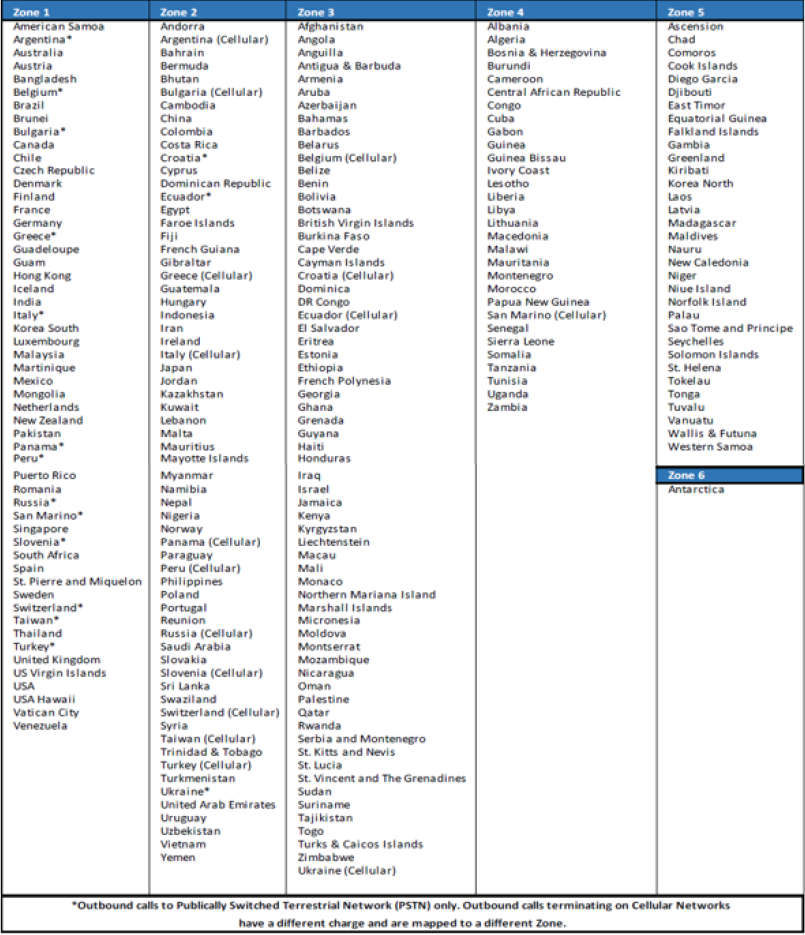 CS11	TracPhone V7HTS AgilePlans Packages(Select one package each from Part One and Part Two)Part One - Select High Speed Rate Plan:Part Two - Select Unlimited Use Rate Plan:(Data Speed: Maximum Info Rate (MIR) Only)CS12	Inmarsat-C/FleetBroadband/Fleet One/Isatphone Pro/Iridium Legacy/Iridium Open Port/TracPhone V7HTSListe des numéros identificateurs d'entités émettrices pour 
les cartes internationales de facturation des télécommunications 
(selon la Recommandation UIT-T E.118 (05/2006)) 
(Situation au 1 Décembre 2018)(Annexe au Bulletin d'exploitation de l'UIT N° 1161 – 1.XII.2018)
(Amendement N° 50)Guyane française	ADDGuadeloupe	ADDMartinique	ADDListe des codes de transporteur de l'UIT
(Selon la Recommandation UIT-T M.1400 ((03/2013))
(Situation au 15 septembre 2014)(Annexe au Bulletin d'exploitation de l'UIT N° 1060 – 15.IX.2014)
(Amendement N° 117)Allemagne (République fédérale d')/DEU	ADDListe des codes de zone/réseau sémaphore (SANC)
(Complément à la Recommandation UIT-T Q.708 (03/1999))
(Situation au 1 juin 2017)(Annexe au Bulletin d'exploitation de l'UIT No. 1125 - 1.VI.2017)
(Amendement No. 16)____________SANC:	Signalling Area/Network Code.	Code de zone/réseau sémaphore (CZRS).	Código de zona/red de señalización (CZRS).Liste des codes de points sémaphores internationaux (ISPC)
(Selon la Recommandation UIT-T Q.708 (03/1999))
(Situation au 1 juillet 2020)(Annexe au Bulletin d'exploitation de l'UIT No. 1199 - 1.VII.2020)
(Amendement No. 17)____________ISPC:	International Signalling Point Codes.	Codes de points sémaphores internationaux (CPSI).	Códigos de puntos de señalización internacional (CPSI).Plan de numérotage national
(Selon la Recommandation UIT-T E.129 (01/2013))Web: www.itu.int/itu-t/inr/nnp/index.htmlLes Administrations sont priées de notifier à l’UIT les modifications apportées à leur plan de numérotage national ou de lui fournir des renseignements sur leur page web consacrée au plan de numérotage national ainsi que les coordonnées de toutes les personnes pouvant être contactées. Ces renseignements, qui seront mis gratuitement à la disposition de toutes les Administrations/ER et des prestataires de services, seront postés sur le site web de l’UIT-T.Pour leur site web sur le numérotage ou l’envoi de leurs informations à l’UIT/TSB (e-mail: tsbtson@itu.int), les Administrations sont priées de bien vouloir utiliser le format tel que décrit dans la Recommandation UIT-T E.129. Il leur est rappelé qu’elles seront responsables de la mise à jour de ces informations dans les meilleurs délais.Le 15.V.2021, les pays/zones géographiques suivants ont actualisé leur plan de numérotage national sur le site:Bulletin d'exploitation de l'UIT
www.itu.int/itu-t/bulletinBulletin d'exploitation de l'UIT
www.itu.int/itu-t/bulletinBulletin d'exploitation de l'UIT
www.itu.int/itu-t/bulletinBulletin d'exploitation de l'UIT
www.itu.int/itu-t/bulletinNo 122215.VI.2021(Renseignements reçus au 1 juin 2021)  ISSN 1564-524X (En ligne)(Renseignements reçus au 1 juin 2021)  ISSN 1564-524X (En ligne)Place des Nations CH-1211 
Genève 20 (Suisse) 
Tél: 	+41 22 730 5111 Email:	itumail@itu.intPlace des Nations CH-1211 
Genève 20 (Suisse) 
Tél: 	+41 22 730 5111 Email:	itumail@itu.intBureau de la normalisation des télécommunications (TSB) 
Tél:	+41 22 730 5211
Fax:	+41 22 730 5853
Email:	tsbmail@itu.int / tsbtson@itu.intBureau des radiocommunications (BR) 
Tél:	+41 22 730 5560
Fax:	+41 22 730 5785
Email:	brmail@itu.intDates de parution des prochains Bulletins d'exploitation*Dates de parution des prochains Bulletins d'exploitation*Comprenant les renseignements reçus au:12231.VII.202115.VI.2021122415.VII.202130.VI.202112251.VIII.202115.VII.2021122615.VIII.202130.VII.202112271.IX.202113.VIII.2021122815.IX.20211.IX.202112291.X.202115.IX.2021123015.X.202130.IX.202112311.XI.202115.X.2021123215.XI.20211.XI.202112331.XII.202115.XI.2021123415.XII.20211.XII.202112351.I.202210.XII.2021	Pays/zone géographique ou réseau sémaphoreSANCSuisse (Confédération)7-209RéseauIndicatif de pays du mobile (MCC) et 
code de réseau mobile (MNC)Date de la réattributionFlo Live Limited901 801.VI.2021Airnity SAS901 811.VI.2021Indicatif national de destination (NDC) ou premiers chiffres du numéro national significatif (N(S)N)Longueur du numéro N(S)N Longueur du numéro N(S)N Utilisation du numéro E.164 Informations complémentairesIndicatif national de destination (NDC) ou premiers chiffres du numéro national significatif (N(S)N)Longueur maximaleLongueur minimaleUtilisation du numéro E.164 Informations complémentaires59Y (NDC) 
Y = 7, 8 et 9(59 7XX XXXX)(59 8XX XXXX)(59 9XX XXXX)99Numéro non géographique pour les services mobilesScancom PLC 
(MTN Ghana)25Z (NDC) 
Z = 6 et 7(25 6XXXXXX)(25 7XXXXXX)99Numéro non géographique pour les services mobilesScancom PLC 
(MTN Ghana)NDC
(indicatif national de destination)Longueur du numéro N(S)NLongueur du numéro N(S)NUtilisation du
numéro E.164Informations
complémentairesNDC
(indicatif national de destination)Longueur 
maximaleLongueur 
minimaleUtilisation du
numéro E.164Informations
complémentaires11510Téléphonie fixeIndicatif interurbain (numéro géographique pour les services de téléphonie fixe – Mazandaran)13510Téléphonie fixeIndicatif interurbain (numéro géographique pour les services de téléphonie fixe – Gilan)17510Téléphonie fixeIndicatif interurbain (numéro géographique pour les services de téléphonie fixe – Golestan)21510Téléphonie fixeIndicatif interurbain (numéro géographique pour les services de téléphonie fixe – Téhéran)23510Téléphonie fixeIndicatif interurbain (numéro géographique pour les services de téléphonie fixe – Semnan)24510Téléphonie fixeIndicatif interurbain (numéro géographique pour les services de téléphonie fixe – Zanjan)25510Téléphonie fixeIndicatif interurbain (numéro géographique pour les services de téléphonie fixe – Qom)26510Téléphonie fixeIndicatif interurbain (numéro géographique pour les services de téléphonie fixe – Alborz)28510Téléphonie fixeIndicatif interurbain (numéro géographique pour les services de téléphonie fixe – Ghazvin)31510Téléphonie fixeIndicatif interurbain (numéro géographique pour les services de téléphonie fixe – Ispahan)34510Téléphonie fixeIndicatif interurbain (numéro géographique pour les services de téléphonie fixe – Kerman)35510Téléphonie fixeIndicatif interurbain (numéro géographique pour les services de téléphonie fixe – Yazd)38510Téléphonie fixeIndicatif interurbain (numéro géographique pour les services de téléphonie fixe – Chahar Mahal et Bakhtiari)41510Téléphonie fixeIndicatif interurbain (numéro géographique pour les services de téléphonie fixe – Azerbaïdjan oriental)44510Téléphonie fixeIndicatif interurbain (numéro géographique pour les services de téléphonie fixe – Azerbaïdjan occidental)45510Téléphonie fixeIndicatif interurbain (numéro géographique pour les services de téléphonie fixe – Ardabil)51510Téléphonie fixeIndicatif interurbain (numéro géographique pour les services de téléphonie fixe – Khorassan Razavi)54510Téléphonie fixeIndicatif interurbain (numéro géographique pour les services de téléphonie fixe – Sistan et Balouchistan)56510Téléphonie fixeIndicatif interurbain (numéro géographique pour les services de téléphonie fixe – Khorassan méridional)58510Téléphonie fixeIndicatif interurbain (numéro géographique pour les services de téléphonie fixe – Khorassan septentrional)61510Téléphonie fixeIndicatif interurbain (numéro géographique pour les services de téléphonie fixe – Khuzestan)66510Téléphonie fixeIndicatif interurbain (numéro géographique pour les services de téléphonie fixe – Lorestan)71510Téléphonie fixeIndicatif interurbain (numéro géographique pour les services de téléphonie fixe – Fars)74510Téléphonie fixeIndicatif interurbain (numéro géographique pour les services de téléphonie fixe – Kohgiluoye et Boyer Ahmad)76510Téléphonie fixeIndicatif interurbain (numéro géographique pour les services de téléphonie fixe – Hormozgan)77510Téléphonie fixeIndicatif interurbain (numéro géographique pour les services de téléphonie fixe – Bushehr)81510Téléphonie fixeIndicatif interurbain (numéro géographique pour les services de téléphonie fixe – Hamadan)83510Téléphonie fixeIndicatif interurbain (numéro géographique pour les services de téléphonie fixe – Kermanshah)84510Téléphonie fixeIndicatif interurbain (numéro géographique pour les services de téléphonie fixe – Ilam)86510Téléphonie fixeIndicatif interurbain (numéro géographique pour les services de téléphonie fixe – Markazi)87510Téléphonie fixeIndicatif interurbain (numéro géographique pour les services de téléphonie fixe – Kurdistan)90011010Services mobiles90021010Services mobiles90031010Services mobiles90041010Services mobiles90051010Services mobiles90061010Services mobiles90071010Services mobiles90081010Services mobiles90091010Services mobiles9011010Services mobiles9021010Services mobiles9031010Services mobiles90441010Services mobiles90451010Services mobiles90461010Services mobiles9051010Services mobiles911010Services mobiles9201010Services mobiles9211010Services mobiles9221010Services mobiles931010Services mobiles9421211010Téléphonie fixeNon géographique942201010Téléphonie fixeNon géographique94260610Téléphonie fixeNon géographique9428001010Téléphonie fixeNon géographique9428011010Téléphonie fixeNon géographique9428021010Téléphonie fixeNon géographique9429001010Téléphonie fixeNon géographique9429011010Téléphonie fixeNon géographique9429021010Téléphonie fixeNon géographique9429031010Téléphonie fixeNon géographique9429041010Téléphonie fixeNon géographique94301301010Téléphonie fixeNon géographique9430161010Téléphonie fixeNon géographique9400001010Téléphonie fixe (fibre)Non géographique9400091010Téléphonie fixe (fibre)Non géographique944401010Téléphonie fixe (accès hertzien fixe)Uniquement au départ de l'Iran96410Codes de service9901010Services mobiles9911010Services mobiles9921010Services mobiles9931010Services mobiles99401010Services mobiles99411010Services mobiles99441010Services mobiles99451010Services mobiles9950510Service interurbain public995101010Services mobiles995501010Services mobiles998101010Services mobiles998111010Services mobiles998121010Services mobiles998131010Services mobiles998141010Services mobiles998151010Services mobiles998881010Services mobiles999001010Services mobiles999011010Services mobiles999031010Services mobiles999101010Services mobiles999111010Services mobiles999121010Services mobiles999131010Services mobiles999141010Services mobiles999211010Services mobiles999771010Services mobiles999871010Services mobiles999881010Services mobiles999891010Services mobiles999901010Services mobiles999911010Services mobiles999921010Services mobiles999931010Services mobiles999941010Services mobiles999951010Services mobiles999961010Services mobiles999971010Services mobiles999981010Services mobiles999991010Services mobilesPays/zone géographiquePays/zone géographiqueBEBESeychelles1006 (p.13)1006 (p.13)Slovaquie1007 (p.12)1007 (p.12)Malaise1013 (p.5)1013 (p.5)Thaïlande1034 (p.5)1034 (p.5)Sao Tomé-et-Principe1039 (p.14)1039 (p.14)Uruguay1039 (p.14)1039 (p.14)Hong Kong, Chine1068 (p.4)1068 (p.4)Ukraine1148 (p.5)1148 (p.5)ADDInsérerPARparagrapheCOLColonneREPremplacerLIRLireSUPsupprimerPpage(s)SDR/256 bitsSDR/256 bitsSDR/256 bitsSDR/256 bitsText to faxTelexMultiple addressesMultiple addressesText to faxTelex1st address2nd address0.190.190.190.06 except
DNK  FIN  G  ISL  NOR  S  SNGServicesSDR/256 bitsSDR/256 bitsServicesText to faxTelexInmarsat–C to Inmarsat–C (POR/IOR)–0.19Inmarsat–C to Inmarsat–C (AORE/AORW)–0.33Inmarsat–C to BGAN and FleetBroadband0.62–SDR/min.SDR/min.ServicesVoiceISDNBGAN Voice3.07BGAN ISDN7.08ServicesSDRMonthly Subscription fee66.–Monthly Inbundle Dollar Allowance29.–ServicesCharge UnitSDRVoice (Mobile to Fixed)min.0.73Voice (Mobile to Cellular)min.0.95Voicemailmin.0.58BGAN Voicemin.0.55FleetBroadband Voicemin.0.55SwiftBroadband Voicemin.0.55Inmarsat Swift Voicemin.1.82Aero Voicemin.3.57Satellite Phone Service (SPS) Voicemin.1.46IsatPhone Pro (GSPS) Voicemin.0.55Iridium Voicemin.8.02Thuraya Voicemin.3.64Other MSS Carriersmin.5.03SMS (per SMS)MSG0.36Standard IP (per MB)Mbyte5.83...(Cont.)...(Cont.)...(Cont.)...(Cont.)...(Cont.)...(Cont.)32kbps Streaming IPmin.2.6264kbps Streaming IPmin.5.03128kbps Streaming IPmin.8.75176kbps Streaming IPmin.12.39256kbps Streaming IPmin.15.09X-Stream Streaming IPmin.21.14BGAN HRD Half Channel/64Kmin.15.09BGAN HRD Half Channel Symmetricmin.20.41BGAN HRD Full Channel/64Kmin.23.33BGAN HRD Full Channel Symmetricmin.27.70ISDN / 3.5 kHz Audiomin.5.10FleetBroadband ISDNmin.5.10BGAN ISDNmin.5.10Inmarsat Swift HSDmin.11.66Satellite Phone Service (SPS) ISDNmin.5.10IsatPhone Pro (GSPS) ISDNmin.5.10Iridium ISDNmin.11.66Thuraya ISDNmin.11.66Other MSS Carriers ISDNmin.11.66Aero Voice ISDNmin.11.66SwiftBroadband ISDNmin.5.10SDR/min.SDR/min.ServicesVoiceISDNFleetBroadband Voice3.07FleetBroadband ISDN7.08ServicesSDR/MBMonthly Subscription fee (SDR)338Monthly Inbundle MB Allowance17ServicesCharge UnitSDRVoice (Mobile to Fixed)min.0.71Voice (Mobile to Cellular)min.0.71FB Voicemin.0.79BGAN Voicemin.0.64SwiftBroadband Voicemin.0.64Aero Voicemin.3.28Iridium Voicemin.7.17Thuraya Voicemin.3.28Inmarsat Satellite Phone Voice (SPS)min.1.31Inmarsat IsatPhone Pro (GSPS)min.0.51Other MSS Carriers Voicemin.4.52Voicemailmin.0.57SMS (per SMS)SMS0.36Standard IP (per MB)MB19.11ISDN (Mobile to Fixed)min.4.59FB ISDNmin.4.59BGAN ISDNmin.4.59Iridium ISDNmin.10.28Thuraya ISDNmin.10.28Satellite Phone Voice (SPS)min.4.59IsatPhone Pro (GSPS)min.4.59Other MSS Carriers ISDNmin.10.28Aero Voice ISDNmin.10.28SwiftBroadband Voice ISDNmin.4.59IP Streaming 8min.0.51IP Streaming 16min.1.02IP Streaming 24min.1.68IP Streaming 32min.3.28IP Streaming 64min.4.59IP Streaming 128min.13.12IP Streaming 256min.26.24ServicesSDR/min.Fleet One Voice3.07ServicesSDR/MBMonthly Subscription fee (SDR)116.64Monthly MB Allowance10.–ServicesCharge UnitSDRVoice (Mobile to Fixed)min.0.55Voice (Mobile to Cellular)min.0.55FB Voicemin.0.55BGAN Voicemin.0.55SwiftBroadband Voicemin.0.55Aero Voicemin.3.57Inmarsat Fleetmin.1.82Iridium Voicemin.8.02Thuraya Voicemin.3.64Satellite Phone Voice (SPS)min.1.46IsatPhone Pro (GSPS)min.0.55Other MSS Carriers Voicemin.5.03Voicemailmin.0.55SMS (per SMS)SMS0.36Standard IP (per MB)MB11.66ServicesSDR/min.ISATphone Voice3.07ServicesSDR/min.Monthly Subscription fee (SDR)28.46Monthly Allowance (min.)10.–ServicesCharge UnitSDRFixed v/f/dmin.0.66Cellular v/f/dmin.0.79Voicemailmin.0.66SMS (per SMS)SMS0.33BGAN Voicemin.0.73FleetBroadband Voicemin.0.73SwiftBroadband Voicemin.0.73GSPS or SPS Voicemin.0.82Fleet/Swift Voicemin.1.82Aero Voicemin.3.57Iridium Voice min.8.02Thuraya Voicemin.3.64Other MSS Carriersmin.5.03ServicesSDR/min.Iridium - Voice3.07Iridium 2 Stage Dialing Data1.45Iridium 2 Stage Dialing Voice1.45ServicesSDR/MBMonthly Subscription fee (SDR)38.20Monthly MB AllowanceNAServicesCharge UnitSDRIridium - PSTN Datamin.1.06Iridium - PSTN Voicemin.1.06Iridium - PSTN (direct Internet)min.1.06Iridium - Iridium Datamin.1.06Iridium - Iridium Voicemin.0.69Iridium - SMS (per SMS)SMS0.36Iridium - Personal Mailbox Accessmin.0.60Iridium - Other Satellite Datamin.9.55Iridium - Other Satellite Voicemin.9.55ServicesSDR/minShore to Iridium Voice (+1 Number to Iridium)0.84Shore to Iridium Voice (Two-Stage to Iridium)0.84Iridium to Other Satellite Voice8.53Data RateAllowance (MB)MRC SDRRun On Charges SDR128Kbps050.0114.4710104.8910.4225174.357.2475341.754.86200579.303.1910001128.730.92ServicesSDR/kbpsSDR/kbpsVoice (Iridium to Fixed)min.0.84Voice (Iridium to Iridium)min.0.58Voice Mail (Iridium to Voicemail)min.0.58ServicesSDR/minShore to GX/FX Voice0.13ServicesDestinationsCharge UnitSDR/min.GX Voice to International NumbersZone 1Min0.32GX Voice to International NumbersZone 2Min0.69GX Voice to International NumbersZone 3Min1.39GX Voice to International NumbersZone 4Min2.26GX Voice to International NumbersZone 5Min5.56GX Voice to International NumbersZone 6Min12.16GX Voice to International NumbersInterconnect to Zone 1Min0.24GX Voice to Other SatellitesFX/GX VoiceMin0.42GX Voice to Other SatellitesFB VoiceMin0.63GX Voice to Other SatellitesBGAN VoiceMin0.63GX Voice to Other SatellitesInmarsat IsatPhone Pro (GSPS)Min0.63GX Voice to Other SatellitesSwiftBroadband VoiceMin0.63GX Voice to Other SatellitesAero VoiceMin4.01GX Voice to Other SatellitesSwift 64 VoiceMin2.06GX Voice to Other SatellitesOther MSS Carriers VoiceMin5.64GX Voice to Other SatellitesGlobalstar VoiceMin6.54GX Voice to Other SatellitesIridium VoiceMin9.00GX Voice to Other SatellitesThuraya VoiceMin4.10FB Voice (from GX ship)Voice (Mobile to Fixed)Min0.35FB Voice (from GX ship)Voice (Mobile to Cellular)Min0.49FB Voice (from GX ship)Inmarsat FB VoiceMin0.35FB Voice (from GX ship)BGAN VoiceMin0.35FB Voice (from GX ship)FleetOne VoiceMin0.35FB Voice (from GX ship)SwiftBroadband VoiceMin0.35FB Voice (from GX ship)Aero VoiceMin4.01FB Voice (from GX ship)Globalstar VoiceMin6.54FB Voice (from GX ship)Iridium VoiceMin9.00FB Voice (from GX ship)Thuraya VoiceMin4.10FB Voice (from GX ship)Inmarsat IsatPhone Pro (GSPS)Min0.35FB Voice (from GX ship)Other MSS Carriers VoiceMin5.64FB Voice (from GX ship)VoicemailMin0.35FB Voice (from GX ship)Swift 64 VoiceMin2.06Additional Call ServiceInternational Networks-Fixed (88239)Min0.11Additional Call ServiceInternational Networks-Fixed (883120)Min0.15Additional Call ServiceUn-Fixed (888)Min0.21MRC (SDR)Data/mthPrice/MB (SDR)V7H2-AP500MB555500 MB0.69V7H2-AP2GB6942 GB0.35V7H2-AP5GB9025 GB0.24V7H2-AP10GB111110 GB0.17V7H2-AP20GB138920 GB0.14V7H2-AP40GB222240 GB0.10MRC (SDR)SHORE-TO-SHIPSHIP-TO-SHOREV7H2-APUL1FREE128 Kbps64 KbpsV7H2-APUL2313256 Kbps64 KbpsV7H2-APUL3764512 Kbps128 KbpsV7H2-APUL413541024 Kbps256 KbpsV7H2-APUL523272048 Kbps512 KbpsV7H2-APUL640634096 Kbps1024 KbpsV7H2-APUL775368192 Kbps2048 KbpsPays/zone géographiqueNom de la compagnie/
AdresseIdentification d’entité émettriceContactDate de 
mise en applicationGuyane françaiseOutremer TelecomZI La Jambette97200 FORT DE FRANCE89 594 02Numerotation, Outremer TelecomAltice CAMPUS – bat ouest – CS 6821716 rue du Général Alain de Boissietu75741 PARIS Cedex 15 (France)E-mail: numerotation@outremer-telecom.fr22.VI.2020Pays/zone géographiqueNom de la compagnie/
AdresseIdentification d’entité émettriceContactDate de 
mise en applicationGuadeloupeOutremer TelecomZI La Jambette97200 FORT DE FRANCE89 594 02Numerotation, Outremer TelecomAltice CAMPUS – bat ouest – CS 6821716 rue du Général Alain de Boissietu75741 PARIS Cedex 15 (France)E-mail: numerotation@outremer-telecom.fr22.VI.2020Pays/zone géographiqueNom de la compagnie/
AdresseIdentification d’entité émettriceContactDate de 
mise en applicationMartiniqueOutremer TelecomZI La Jambette97200 FORT DE FRANCE89 594 02Numerotation, Outremer TelecomAltice CAMPUS – bat ouest – CS 6821716 rue du Général Alain de Boissietu75741 PARIS Cedex 15 (France)E-mail: numerotation@outremer-telecom.fr22.VI.2020Pays ou zone/code ISOCode de la SociétéContactNom de la société/Adresse(code de l'exploitant)Arton Binakaj 
Südwest KommunikationRiegeler Str. 2D-79111 FREIBURG/Br.SWKOMMr Arton BinakajTél.: +49 761 8878 9760Fax: +49 761 8878 9780Email: office@suedwest-kommunikation.deDIDWW Ireland Limited10/13 Thomas StreetIE DUBLIN 8, D08PX8HIrelandDIDWWMrs Inga UrbieteTél.: +35 3190 15295Email: inga.u@didww.comGemeindewerke Holzkirchen GmbHIndustriestr. 8D-83607 HOLZKIRCHEN138820Mr Peter SchlickenriederTél.: +49 8024 904424Fax: +49 8024 904465Email: schlickenrieder@gw-holzkirchen.denfon AG 
Bulk-AccountMachtlfinger Strasse 7D-81379 MUNICHFLNFONMr Paul GardzielewskiTél.: +49 89 45300 199Fax: +49 89 45300 33199Email: paul.gardzielewski@nfon.comStadtwerke Bad Nauheim GmbHHohe Straße 14 - 18D-61231 BAD NAUHEIMSWBNMr Sascha KammerTél.: +49 6032 807152Email: s.kammer@stadtwerke-bad-nauheim.deStadtwerke Freudenstadt GmbH & Co.KGReichsstrasse 9D-72250 FREUDENSTADTSWFDSMr Ruben FreyTél.: +49 7441 921 271Fax: +49 7441 921 498Email: ruben.frey@sw-freudenstadt.deStadtwerke Görlitz AGDemianiplatz 23D-02826 GOERLITZSWGAGMr Kai VogtTél.: +49 3581 335216Fax: +49 3581 335425Email: kai.vogt@stadtwerke-goerlitz.deTim Jung 
TastenhauerPotsdamer Platz 10D-10785 BERLINTASTENMr Tim JungTél.: +49 30 5771444 0Fax: +49 30 5771444 99Email: info@tastenhauer.netOrdre numérique    ADDOrdre numérique    ADDOrdre numérique    ADD7-209Suisse (Confédération)Ordre alphabétique    ADDOrdre alphabétique    ADDOrdre alphabétique    ADD7-209Suisse (Confédération)Pays/ Zone GéographiquePays/ Zone GéographiqueNom unique du point sémaphoreNom de l'opérateur du point sémaphoreISPCDECNom unique du point sémaphoreNom de l'opérateur du point sémaphoreEtats-Unis    SUPEtats-Unis    SUPEtats-Unis    SUPEtats-Unis    SUP3-038-26450Miami (1), FLGo2Tel.com, Inc3-058-36611New York, NYI-21 USA IncSuisse    LIRSuisse    LIRSuisse    LIRSuisse    LIR2-062-54597ZürichSunrise Communications AGPays / Zone géographiqueIndicatif de pays (CC)Maroc+212